Agenda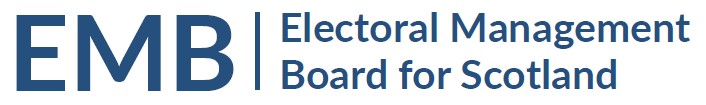 2pm Thursday 24 March 2022sMEETING ADMINApologies Note of Previous Meeting 24 February 2022 & any Matters Arising - circulatedEMB WORK PROGRAMMEPreparation for Scottish Local Government Elections 5 May 2022Update on preparations and any issues arising from ROs and EROseCount for 2022 Scottish Local Government Elections Update - to followNote that eCount Project Bulletins are available on the EMB website at https://www.emb.scot/downloads/download/138/ecounting-bulletins-2022 Public Health Scotland: impact of Coronavirus on election delivery – oral update2022 Local Government Candidate Diversity Survey – oral update GENERAL UPDATESScottish Government General Update UK Government – Department for Levelling Up, Housing and Communities: Elections and Registration Update Electoral Commission General Update Party Conferences – Fringe eventsEngagement with ROsElectoral Registration Update from the Electoral Registration Committee of the SAA – oral updateAEA update – oral update INFORMATIONEMB MembershipAny Other Business  DATES OF FUTURE MEETINGS / WORK SCHEDULEMonthAll at 2pm, Teams as defaultNotesApril 202228 AprilFinal meeting before 5 May polling/ 6 May eCount June 202223 JuneOpportunity for initial feedback on the conduct of the election